20２１年新日本スポーツ連盟　　　第３６回関東ブロック6人制バレーボール大会要項主催　　新日本スポーツ連盟・関東バレーボール協議会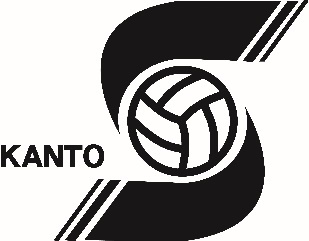  主管　新日本スポーツ連盟・神奈川県バレーボール協会千葉県バレーボール協議会埼玉県バレーボール協議会日程及び会場　日程：　２０２１年７月３日（土）男子　千葉公園体育館　　　　２０２１年７月１１日（日）女子　磯辺Ｓ／Ｃ体育館会場： 千葉公園体育館：千葉市中央区弁天3-1-1ＴＥＬ　043-245-5780 　　　　　　 磯辺Ｓ／Ｃ体育館：千葉市美浜区磯辺1-50-1　　　　　　　　　　　　　　　　ＴＥＬ　043-270-6780２．競技規則「(財)日本バレーボール協会２０２１年度日本バレーボール国際競技規則6人制一般男女」に準ずる。　３．競技方法25点の3セットマッチ、原則トーナメント方式とする。3セット目も25点先取、ジュースの場合は2点リードしたチームの勝ちとする。４．参加資格及び出場チーム数　　各都県（神奈川、千葉、埼玉）連盟より推薦されたチーム。　　参加チーム数、男子・女子各１２チーム５．表　彰　　優勝・準優勝を表彰し、賞状と記念品を授与する。６．大会参加費　1チーム　10、000円７．代表者会議　当日の9時00分より会場で代表者会議を行います。受付時間：8時45分～9時00分必ず代表者1名は出席のこと。会議に出席しないチームは棄権したものとみなします。８．申込方法　　６月25日（金）までに下記宛へe－mailして下さい。　＊送付先　  e-mail　  tip_weekly1110@yahoo..ne.jp　　　　　　  新日本スポーツ連盟　関東ブロックバレーボール協議会　宛＊入金先　　三菱東京UFJ銀行　千葉中央支店（店番３８５）　　　　　　普通　００２５５０５　　　　　　口座名義　新日本スポーツ連盟　関東ブロックバレーボール協議会９，注意事項　　①競技の進行は、追い込み方式とします。　　②会場の敷地内は、禁煙となっております。　　③ゴミは、各自持ち帰ってください。　　④会場の近隣にコンビニは在ります。　　⑤競技以外での施設破損は、各自の責任で対処して頂きます。　　⑥本大会は、スポーツ保険に加入しておりません。　　⑦メンバー変更は、当日キャプテン会議終了後に行います。　　⑧駐車場は、４０台分ありますがなるべく乗り合いでおいでください。1０．問い合わせ先　　関東ブロックバレーボール協議会　　為房　　　TEL:　０８０－２０５６－５０１９　メール：emt-tame0211@docomo,ne,jp